                  Паспорт проекта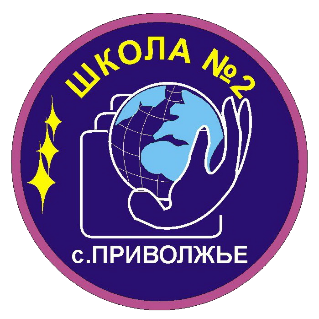 Общая информацияОбщая информацияОбщая информацияОбщая информацияНаименование проектаТворческая лаборатория КВН Творческая лаборатория КВН Творческая лаборатория КВН Период выполнения проекта2018-2019 учебный год2018-2019 учебный год2018-2019 учебный годФамилия Имя ОтчествоМесто работы, должностьКонтактный телефон Электронная почтаРуководитель проектаРоганов Александр ЮрьевичУчитель английского языка ГБОУ СОШ №289277051121, roganov.alex@mail.ruУчастники проектаУчащиеся 6,7,8,9 классов ГБОУ СОШ №2ГБОУ СОШ №2Консультанты проектаПрошкин ДмитрийВалерия Матковская Движение «Самарский КВН» +79276099850+79258735535Целевая аудитория проектаЦелевая аудитория проектаЦелевая аудитория проектаЦелевая аудитория проектаУчащиеся 5-11 классов Учащиеся 5-11 классов Учащиеся 5-11 классов Учащиеся 5-11 классов Описание проектаОписание проектаОписание проектаОписание проектаКраткое описание проекта (аннотация)Краткое описание проекта (аннотация)Краткое описание проекта (аннотация)Краткое описание проекта (аннотация)Привлечение школьников к творческому проведению досуга в формате игр КВНПривлечение школьников к творческому проведению досуга в формате игр КВНПривлечение школьников к творческому проведению досуга в формате игр КВНПривлечение школьников к творческому проведению досуга в формате игр КВНАктуальность проекта (решаемая проблема)Актуальность проекта (решаемая проблема)Актуальность проекта (решаемая проблема)Актуальность проекта (решаемая проблема)Формирование активной гражданской и жизненной позиции, пропаганда здорового образа жизни, установление творческих контактовФормирование активной гражданской и жизненной позиции, пропаганда здорового образа жизни, установление творческих контактовФормирование активной гражданской и жизненной позиции, пропаганда здорового образа жизни, установление творческих контактовФормирование активной гражданской и жизненной позиции, пропаганда здорового образа жизни, установление творческих контактовЦель проектаЦель проектаЦель проектаЦель проектаСоздание условий для творческого роста и развития учащихсяСоздание условий для творческого роста и развития учащихсяСоздание условий для творческого роста и развития учащихсяСоздание условий для творческого роста и развития учащихсяЗадачи проектаЗадачи проектаЗадачи проектаЗадачи проектаПредоставление возможности для самовыражения и самоутверждения учащихся путем предоставления творческих и инеллектуальных инструментов:Участие в Самарской областной  Юниор Лиге КВНПроведение внутришкольного Фестиваля КВНПроведение Районного Фестиваля школьных команд КВН Предоставление возможности для самовыражения и самоутверждения учащихся путем предоставления творческих и инеллектуальных инструментов:Участие в Самарской областной  Юниор Лиге КВНПроведение внутришкольного Фестиваля КВНПроведение Районного Фестиваля школьных команд КВН Предоставление возможности для самовыражения и самоутверждения учащихся путем предоставления творческих и инеллектуальных инструментов:Участие в Самарской областной  Юниор Лиге КВНПроведение внутришкольного Фестиваля КВНПроведение Районного Фестиваля школьных команд КВН Предоставление возможности для самовыражения и самоутверждения учащихся путем предоставления творческих и инеллектуальных инструментов:Участие в Самарской областной  Юниор Лиге КВНПроведение внутришкольного Фестиваля КВНПроведение Районного Фестиваля школьных команд КВН Результаты проектаРезультаты проектаРезультаты проектаРезультаты проектаВыступления команды, представляющей ГБОУ СОШ №2 на различных мероприятиях:1) Участие в Самарской областной Лиге КВН2) Проведение внутришкольного Фестиваля КВН      3) Проведение Районного Фестиваля школьных команд КВНВыступления команды, представляющей ГБОУ СОШ №2 на различных мероприятиях:1) Участие в Самарской областной Лиге КВН2) Проведение внутришкольного Фестиваля КВН      3) Проведение Районного Фестиваля школьных команд КВНВыступления команды, представляющей ГБОУ СОШ №2 на различных мероприятиях:1) Участие в Самарской областной Лиге КВН2) Проведение внутришкольного Фестиваля КВН      3) Проведение Районного Фестиваля школьных команд КВНВыступления команды, представляющей ГБОУ СОШ №2 на различных мероприятиях:1) Участие в Самарской областной Лиге КВН2) Проведение внутришкольного Фестиваля КВН      3) Проведение Районного Фестиваля школьных команд КВНРеализация проектаРеализация проектаРеализация проектаРеализация проектаКлючевые события проектаКлючевые события проектаКлючевые события проектаКлючевые события проектаКлючевое событиеКлючевое событиеДатаРезультатУчастие в Самарской Юниор Лиге КВН: Школа КВН (ДОЛ «Циолковский», Красный Яр)Фестиваль Юниор Лиги КВН (КРЦ «Звезда, г. Самара)1/8 игра Юниор Лиги КВН¼ игра Юниор Лиги КВН½ игра Юниор Лиги КВНФинал Дивизиона Юниор Лиги КВНСуперфинал (г. Самара)Внутришкольный Фестиваль КВНОткрытие1-я игра2-я игра      3. Проведение Второго Районного Фестиваля школьных команд КВНРайонный Фестиваль школьных команд КВНУчастие в Самарской Юниор Лиге КВН: Школа КВН (ДОЛ «Циолковский», Красный Яр)Фестиваль Юниор Лиги КВН (КРЦ «Звезда, г. Самара)1/8 игра Юниор Лиги КВН¼ игра Юниор Лиги КВН½ игра Юниор Лиги КВНФинал Дивизиона Юниор Лиги КВНСуперфинал (г. Самара)Внутришкольный Фестиваль КВНОткрытие1-я игра2-я игра      3. Проведение Второго Районного Фестиваля школьных команд КВНРайонный Фестиваль школьных команд КВНСентябрь 201828.09.2018                Октябрь                          Декабрь                          Февраль                             Апрель                            Май     Октябрь                     Декабрь                          Март                                    АпрельВыступлениеПроведение не менее 3 игр КВН в том числе с привлечением команды родителей учащихся Проведение районного Фестиваля КВН на базе ДДТ с привлечением команд не менее чем 3 школ районаГраницы проектаГраницы проектаГраницы проектаГраницы проектаЮго-западный Дивизион Самарской Юниор Лиги КВН (Юниор Лига), Приволжский район (Фестиваль Школьных Команд КВН), школа (внутришкольный фестиваль)Юго-западный Дивизион Самарской Юниор Лиги КВН (Юниор Лига), Приволжский район (Фестиваль Школьных Команд КВН), школа (внутришкольный фестиваль)Юго-западный Дивизион Самарской Юниор Лиги КВН (Юниор Лига), Приволжский район (Фестиваль Школьных Команд КВН), школа (внутришкольный фестиваль)Юго-западный Дивизион Самарской Юниор Лиги КВН (Юниор Лига), Приволжский район (Фестиваль Школьных Команд КВН), школа (внутришкольный фестиваль)Ресурсное обеспечение проектаРесурсное обеспечение проектаРесурсное обеспечение проектаРесурсное обеспечение проектаДля функционирования необходимо подразумевать следующие ресурсы: ноутбук и usb-носитель  (используется школьный), костюмы команды и транспортДля функционирования необходимо подразумевать следующие ресурсы: ноутбук и usb-носитель  (используется школьный), костюмы команды и транспортДля функционирования необходимо подразумевать следующие ресурсы: ноутбук и usb-носитель  (используется школьный), костюмы команды и транспортДля функционирования необходимо подразумевать следующие ресурсы: ноутбук и usb-носитель  (используется школьный), костюмы команды и транспортФинансовое обеспечение проектаФинансовое обеспечение проектаФинансовое обеспечение проектаФинансовое обеспечение проектаСтатьи затратСтатьи затратОбъем затратИсточники финансированияКостюмы команды (ткань и пошив)Транспортные расходы Оперативные расходы на реквизит Костюмы команды (ткань и пошив)Транспортные расходы Оперативные расходы на реквизит 14000 руб.1500-2000Спонсорская помощь СПК «Новое Заволжье»ГБОУ СОШ №2Собственные средства родителей участников команды.